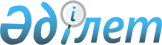 Білім алушы тұлғаның тұруына және оған ақша сомасын төлеуге арналған шығыстар нормаларын белгілеу туралы
					
			Күшін жойған
			
			
		
					Қазақстан Республикасы Үкіметінің 2008 жылғы 31 желтоқсандағы N 1333 Қаулысы. Күші жойылды - Қазақстан Республикасы Yкiметiнiң 2015 жылғы 28 тамыздағы № 685 қаулысымен      Ескерту. Күші жойылды - ҚР Yкiметiнiң 28.08.2015 № 685 қаулысымен (алғашқы ресми жарияланған күнінен бастап қолданысқа енгізіледі).      «Салық және бюджетке төленетін басқа да міндетті төлемдер туралы» 2008 жылғы 10 желтоқсандағы Қазақстан Республикасы Кодексінің (Салық кодексі) 133-бабы 1-тармағының 3) тармақшасына және 156-бабы 1-тармағының 24), 42) тармақшаларына сәйкес Қазақстан Республикасының Үкіметі ҚАУЛЫ ЕТЕДІ:

      Ескерту. Кіріспе жаңа редакцияда - ҚР Үкіметінің 30.05.2013 № 546 қаулысымен (алғашқы ресми жарияланғанынан кейін күнтізбелік он күн өткен соң қолданысқа енгізіледі).



      1. Қоса беріліп отырған: 

      1) осы қаулыға 1-қосымшаға сәйкес салық төлеушіге салық салынатын табысты азайту кезінде қолданылатын, салық төлеушімен еңбек қатынастарында тұрмайтын Қазақстан Республикасынан тысқары жерде оқитын жеке тұлғаның тұруына және оған ақша сомасын төлеуге арналған шығыстар нормалары; 



      2) осы қаулыға 2-қосымшаға сәйкес салық төлеушіге салық салынатын табысты азайту кезінде қолданылатын, салық төлеушімен еңбек қатынастарында тұрмайтын Қазақстан Республикасының шегінде оқитын жеке тұлғаның тұруына және оған ақша сомасын төлеуге арналған шығыстар нормалары; 



      3) осы қаулыға 3-қосымшаға сәйкес салық салынбайтын жеке тұлғаның табысын айқындау кезінде қолданылатын, жұмыс берушінің өндірістік қызметімен байланысты мамандық бойынша Қазақстан Республикасынан тысқары жерде қызметкерді оқытуға, біліктілігін арттыруға немесе қайта даярлауға бағытталған қызметкердің тұруына арналған жұмыс берушінің шығыстар нормалары; 



      4) осы қаулыға 4-қосымшаға сәйкес салық салынбайтын жеке тұлғаның табысын айқындау кезінде қолданылатын, жұмыс берушінің өндірістік қызметімен байланысты мамандық бойынша Қазақстан Республикасының шегінде қызметкерді оқытуға, біліктілігін арттыруға немесе қайта даярлауға бағытталған қызметкердің тұруына арналған жұмыс берушінің шығыстар нормалары;



      5) осы қаулыға 5-қосымшаға сәйкес Салық кодексінің 135-1-бабы 1-тармағының 1), 2), 3), 4), 5) тармақшаларында айқындалған дербес білім беру ұйымымен еңбек қатынастарында тұрмаған, алайда осындай шығыстарды жүзеге асыратын дербес білім беру ұйымының шешімімен айқындалған мамандық бойынша Салық кодексінің 135-1-бабы 1-тармағының 1), 2), 3), 4), 5) тармақшаларында айқындалған басқа дербес білім беру ұйымымен еңбек қатынастарында тұрған жеке тұлғаны Қазақстан Республикасынан тысқары жерлерде оқытуға, біліктілігін арттыруға немесе қайта даярлауға жіберген кезде білім алушы тұлғаның тұруына жұмсалатын, жеке тұлғаның салық салуға жатпайтын табыстарын айқындау кезінде қолданылатын осы дербес білім беру ұйымының шығыстар нормалары;



      6) осы қаулыға 6-қосымшаға сәйкес Салық кодексінің 135-1-бабы 1-тармағының 1), 2), 3), 4), 5) тармақшаларында айқындалған дербес білім беру ұйымымен еңбек қатынастарында тұрмаған, алайда осындай шығыстарды жүзеге асыратын дербес білім беру ұйымының шешімімен айқындалған мамандық бойынша Салық кодексінің 135-1-бабы 1-тармағының 1), 2), 3), 4), 5) тармақшаларында айқындалған басқа дербес білім беру ұйымымен еңбек қатынастарында тұрған жеке тұлғаны Қазақстан Республикасының шегінде оқытуға, біліктілігін арттыруға немесе қайта даярлауға жіберген кезде білім алушы тұлғаның тұруына жұмсалатын, жеке тұлғаның салық салуға жатпайтын табыстарын айқындау кезінде қолданылатын осы дербес білім беру ұйымының шығыстар нормалары белгіленсін.

      Ескерту. 1-тармаққа өзгерістер енгізілді - ҚР Үкіметінің 30.05.2013 № 546 қаулысымен (алғашқы ресми жарияланғанынан кейін күнтізбелік он күн өткен соң қолданысқа енгізіледі).



      2. "Білім алушы тұлғаның қонақ үйде тұруына және тамақтануына арналған шығыстар нормаларын белгілеу туралы" Қазақстан Республикасы Үкіметінің 2007 жылғы 27 сәуірдегі N 338 қаулысының күші жойылды деп танылсын. 



      3. Осы қаулы 2009 жылғы 1 қаңтардан бастап қолданысқа енгізіледі және ресми жариялануға тиіс.        Қазақстан Республикасының 

      Премьер-Министрі                                 К. Мәсімов 

Қазақстан Республикасы  

Үкіметінің         

2008 жылғы 31 желтоқсандағы 

N 1333 қаулысына      

1-қосымша            Салық төлеушіге салық салынатын табысты азайту кезінде 

қолданылатын, салық төлеушімен еңбек қатынастарында тұрмайтын, 

Қазақстан Республикасынан тысқары жерде оқитын жеке тұлғаның 

   тұруына және оған ақша сомасын төлеуге арналған шығыстар 

                          нормалары 

Қазақстан Республикасы  

Үкіметінің         

2008 жылғы 31 желтоқсандағы 

N 1333 қаулысына      

2-қосымша             Салық төлеушіге салық салынатын табысты азайту кезінде 

қолданылатын, салық төлеушімен еңбек қатынастарында тұрмайтын, 

Қазақстан Республикасының шегінде оқитын жеке тұлғаның тұруына 

   және оған ақша сомасын төлеуге арналған шығыстар нормалары 

Қазақстан Республикасы  

Үкіметінің        

2008 жылғы 31 желтоқсандағы 

N 1333 қаулысына     

3-қосымша          Салық салынбайтын жеке тұлғаның табысын айқындау кезінде 

қолданылатын, жұмыс берушінің өндірістік қызметімен байланысты 

  мамандық бойынша Қазақстан Республикасынан тысқары жерде 

  қызметкерді оқытуға, біліктілігін арттыруға немесе қайта 

  даярлауға бағытталған қызметкердің тұруына арналған жұмыс 

              берушінің шығыстар нормалары   

Қазақстан Республикасы  

Үкіметінің          

2008 жылғы 31 желтоқсандағы 

N 1333 қаулысына     

4-қосымша              Салық салынбайтын жеке тұлғаның табысын айқындау кезінде 

қолданылатын, жұмыс берушінің өндірістік қызметімен байланысты 

мамандық бойынша Қазақстан Республикасының шегінде қызметкерді 

    оқытуға, біліктілігін арттыруға немесе қайта даярлауға 

   бағытталған қызметкердің тұруына арналған жұмыс берушінің 

                      шығыстар нормалары 

Қазақстан Республикасы   

Үкіметінің         

2008 жылғы 31 желтоқсандағы

№ 1333 қаулысына      

5-қосымша               Ескерту. 5-қосымшамен толықтырылды - ҚР Үкіметінің 30.05.2013 № 546 қаулысымен (алғашқы ресми жарияланғанынан кейін күнтізбелік он күн өткен соң қолданысқа енгізіледі). 

Салық кодексінің 135-1-бабы 1-тармағының 1), 2), 3), 4), 5)

тармақшаларында айқындалған дербес білім беру ұйымымен еңбек

қатынастарында тұрмаған, алайда осындай шығыстарды жүзеге

асыратын дербес білім беру ұйымының шешімімен айқындалған

мамандық бойынша Салық кодексінің 135-1-бабы 1-тармағының 1),

2), 3), 4), 5) тармақшаларында айқындалған басқа дербес білім

беру ұйымымен еңбек қатынастарында тұрған жеке тұлғаны

Қазақстан Республикасынан тысқары жерлерде оқытуға,

біліктілігін арттыруға немесе қайта даярлауға жіберген кезде

білім алушы тұлғаның тұруына жұмсалатын, жеке тұлғаның салық

салуға жатпайтын табыстарын айқындау кезінде қолданылатын осы

дербес білім беру ұйымының шығыстар нормалары

Қазақстан Республикасы   

Үкіметінің         

2008 жылғы 31 желтоқсандағы

№ 1333 қаулысына      

6-қосымша               Ескерту. 6-қосымшамен толықтырылды - ҚР Үкіметінің 30.05.2013 № 546 қаулысымен (алғашқы ресми жарияланғанынан кейін күнтізбелік он күн өткен соң қолданысқа енгізіледі). 

Салық кодексінің 135-1-бабы 1-тармағының 1), 2), 3), 4), 5)

тармақшаларында айқындалған дербес білім беру ұйымымен еңбек

қатынастарында тұрмаған, алайда осындай шығыстарды жүзеге

асыратын дербес білім беру ұйымының шешімімен айқындалған

мамандық бойынша Салық кодексінің 135-1-бабы 1-тармағының 1),

2), 3), 4), 5) тармақшаларында айқындалған басқа дербес білім

беру ұйымымен еңбек қатынастарында тұрған жеке тұлғаны

Қазақстан Республикасының шегінде оқытуға, біліктілігін

арттыруға немесе қайта даярлауға жіберген кезде білім алушы

тұлғаның тұруына жұмсалатын, жеке тұлғаның салық салуға

жатпайтын табыстарын айқындау кезінде қолданылатын осы дербес

білім беру ұйымының шығыстар нормалары
					© 2012. Қазақстан Республикасы Әділет министрлігінің «Қазақстан Республикасының Заңнама және құқықтық ақпарат институты» ШЖҚ РМК
				Р/с N Ел Күндік шығыстар нормалары (АҚШ долларымен) Күндік шығыстар нормалары (АҚШ долларымен) Р/с N Ел ақша сомасын төлеуге тұруға 1 Америка Құрама Штаттары, Канада, Жапония, Қытай Халық Республикасы, Батыс және Шығыс Еуропа 80-ге дейін 30-ға дейін 2 Сингапур, Оңтүстік Корея, Малайзия, Израиль, Сауд Арабиясы, Кувейт, Катар, Бахрейн, Бруней, Оман, Кипр, Австралия, Египет, Тайланд, Біріккен Араб Әмірліктері, Оңтүстік Африка Республикасы, Филиппин 70-ке дейін 25-ке дейін 3 Тәуелсіз Мемлекеттер Достастығы елдері 50-ге дейін 10-ға дейін 4 Баска да елдер 60-қа дейін 15-ке дейін Р/с N Оқу орны Күндік шығыстар нормалары (айлық есептік көрсеткіш) Күндік шығыстар нормалары (айлық есептік көрсеткіш) Р/с N Оқу орны ақша сомасын төлеуге тұруға 1 Облыс, аудан орталықтары 6 АЕК-ке дейін 4 АЕК-ке дейін 2 Астана, Алматы, Атырау қалалары 6 АЕК-ке дейін 5 АЕК-ке дейін Р/с N Ел Тұруға арналған күндік шығыстар нормалары (АҚШ долларымен) 1 Америка Құрама Штаттары, Канада, Жапония, Қытай Халық Республикасы, Батыс және Шығыс Еуропа 30-ға дейін 2 Сингапур, Оңтүстік Корея, Малайзия, Израиль, Сауд Арабиясы, Кувейт, Катар, Бахрейн, Бруней, Оман, Кипр, Австралия, Египет, Тайланд, Біріккен Араб Әмірліктері, Оңтүстік Африка Республикасы, Филиппин 25-ке дейін 3 Тәуелсіз Мемлекеттер Достастығы елдері 10-ға дейін 4 Басқа да елдер 15-ке дейін Р/с 

N Оқу орны Тұруға арналған күндік шығыстар нормалары (айлық есептік көрсеткіш) 1 Облыс, аудан орталықтары 4 АЕК-ке дейін 2 Астана, Алматы, Атырау қалалары 5 АЕК-ке дейін Р/с

№ЕлТұруға арналған күндік шығыстар нормалары

(АҚШ долларымен)1.Америка Құрама Штаттары, Канада, Жапония, Қытай Халық Республикасы, Батыс және Шығыс Еуропа30-ға дейін2.Сингапур, Оңтүстік Корея, Малайзия, Израиль, Сауд Арабиясы, Кувейт, Катар, Бахрейн, Бруней, Оман, Кипр, Австралия, Египет, Тайланд, Біріккен Араб Әмірліктері, Оңтүстік Африка Республикасы, Филиппин25-ке дейін3.Тәуелсіз Мемлекеттер Достастығы елдері10-ға дейін4.Басқа да елдер15-ке дейінР/с

№Оқу орныТұруға арналған күндік шығыстар нормалары

(айлық есептік көрсеткіш)1.Облыс, аудан орталықтары4 АЕК-ке дейін2.Астана, Алматы, Атырау қалалары5 АЕК-ке дейін